Publicado en Barcelona el 17/08/2016 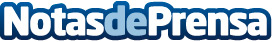 Oleoshop o cuando crear una tienda online va más allá de ShopifyCrear una tienda online puede asustar al que no tiene conocimientos, pero hay en el mercado alternativas diseñadas específicamente para ellos. Hablamos de las ventajas y diferencias de utilizar Oleoshop en lugar de Shopify, otra de las soluciones más popularesDatos de contacto:Jordi OrdóñezNota de prensa publicada en: https://www.notasdeprensa.es/oleoshop-o-cuando-crear-una-tienda-online-va Categorias: Comunicación Marketing Cataluña E-Commerce Software Dispositivos móviles http://www.notasdeprensa.es